Practicum 16-S-B	     Determining what Slime Molds like to EatGoal:  To develop design an experiment that will test what slime molds like to eat.  Then to accomplish said experiment.  Rules:Esparza and Remo will continue working on the video camera setup.The Project Leader (Mary) should give some initial direction.The Scientists (Alexis and Yesenia) will lead the discussion in their groups (not together).The Archivist (Jessie) will record the discussion in the journal of his group and the Project Manager (Mary) will record for her group.  Prepare a solution of each potential food item.Flame sterilize each solution.Label each solution tube with initials, date, and contents.  (Make an entry in your journal)Parafilm the tube for storage (if time is getting low).  –or—Dip a sterile square of cloth in the solution and place in a Petri dish. (as per design)Place a small piece of a sclerotium in the middle of the plate (as per design).Add one drop of sterile water to sclerotium to induce growth.Start recording.Problem:We can solve all of our early hydration problems by placing the slime mold on a dry surface.We need to feed the slime molds in a pattern, with liquid food.Oats are the slime molds favorite food, but they eat all kinds of things.Part of their feeding is that they carry bacteria with them and lend them to oats.We need to establish what kinds of things the slime molds likes to eat.Issues and Questions:How often should we take pictures?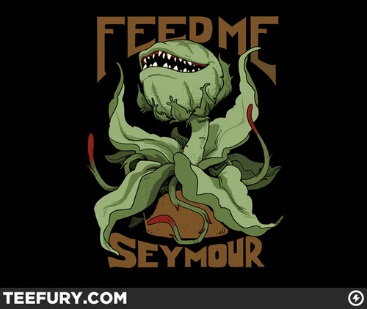 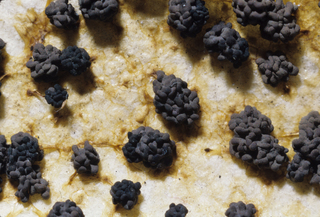 